PRESBYTERIAN CHURCH IN IRELANDAPPLICATION FORM FOR LEADERSPRESBYTERIAN CHURCH IN IRELANDAPPLICATION FORM FOR LEADERSPRESBYTERIAN CHURCH IN IRELANDAPPLICATION FORM FOR LEADERSPRESBYTERIAN CHURCH IN IRELANDAPPLICATION FORM FOR LEADERSPRESBYTERIAN CHURCH IN IRELANDAPPLICATION FORM FOR LEADERSPRESBYTERIAN CHURCH IN IRELANDAPPLICATION FORM FOR LEADERSPRESBYTERIAN CHURCH IN IRELANDAPPLICATION FORM FOR LEADERSPRESBYTERIAN CHURCH IN IRELANDAPPLICATION FORM FOR LEADERSPRESBYTERIAN CHURCH IN IRELANDAPPLICATION FORM FOR LEADERSPRESBYTERIAN CHURCH IN IRELANDAPPLICATION FORM FOR LEADERSPRESBYTERIAN CHURCH IN IRELANDAPPLICATION FORM FOR LEADERSPRESBYTERIAN CHURCH IN IRELANDAPPLICATION FORM FOR LEADERSPRESBYTERIAN CHURCH IN IRELANDAPPLICATION FORM FOR LEADERSPRESBYTERIAN CHURCH IN IRELANDAPPLICATION FORM FOR LEADERSPRESBYTERIAN CHURCH IN IRELANDAPPLICATION FORM FOR LEADERSPRESBYTERIAN CHURCH IN IRELANDAPPLICATION FORM FOR LEADERSPRESBYTERIAN CHURCH IN IRELANDAPPLICATION FORM FOR LEADERSPRESBYTERIAN CHURCH IN IRELANDAPPLICATION FORM FOR LEADERSPRESBYTERIAN CHURCH IN IRELANDAPPLICATION FORM FOR LEADERSPRESBYTERIAN CHURCH IN IRELANDAPPLICATION FORM FOR LEADERSPRESBYTERIAN CHURCH IN IRELANDAPPLICATION FORM FOR LEADERSPRESBYTERIAN CHURCH IN IRELANDAPPLICATION FORM FOR LEADERSPRESBYTERIAN CHURCH IN IRELANDAPPLICATION FORM FOR LEADERSPRESBYTERIAN CHURCH IN IRELANDAPPLICATION FORM FOR LEADERSPRESBYTERIAN CHURCH IN IRELANDAPPLICATION FORM FOR LEADERSPRESBYTERIAN CHURCH IN IRELANDAPPLICATION FORM FOR LEADERSPRESBYTERIAN CHURCH IN IRELANDAPPLICATION FORM FOR LEADERSPRESBYTERIAN CHURCH IN IRELANDAPPLICATION FORM FOR LEADERSPRESBYTERIAN CHURCH IN IRELANDAPPLICATION FORM FOR LEADERSPRESBYTERIAN CHURCH IN IRELANDAPPLICATION FORM FOR LEADERSPRESBYTERIAN CHURCH IN IRELANDAPPLICATION FORM FOR LEADERSPRESBYTERIAN CHURCH IN IRELANDAPPLICATION FORM FOR LEADERSPRESBYTERIAN CHURCH IN IRELANDAPPLICATION FORM FOR LEADERSPRESBYTERIAN CHURCH IN IRELANDAPPLICATION FORM FOR LEADERSName of CongregationName of OrganisationPosition applied forIs this a paid position?           Yes              No   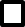            Yes              No              Yes              No              Yes              No              Yes              No              Yes              No              Yes              No              Yes              No              Yes              No              Yes              No              Yes              No              Yes              No              Yes              No              Yes              No              Yes              No              Yes              No              Yes              No              Yes              No              Yes              No              Yes              No              Yes              No              Yes              No              Yes              No              Yes              No              Yes              No              Yes              No              Yes              No              Yes              No              Yes              No              Yes              No              Yes              No              Yes              No              Yes              No   Forename(s)Middle NameSurnameCurrent AddressEircode/PostcodeDate of Birth//Email AddressContact NumberHave you had treatment for any illness during the past five years which may have a bearing on your ability to work with children and young people? Have you had treatment for any illness during the past five years which may have a bearing on your ability to work with children and young people? Have you had treatment for any illness during the past five years which may have a bearing on your ability to work with children and young people? Have you had treatment for any illness during the past five years which may have a bearing on your ability to work with children and young people? Have you had treatment for any illness during the past five years which may have a bearing on your ability to work with children and young people? Have you had treatment for any illness during the past five years which may have a bearing on your ability to work with children and young people? Have you had treatment for any illness during the past five years which may have a bearing on your ability to work with children and young people? Have you had treatment for any illness during the past five years which may have a bearing on your ability to work with children and young people? Have you had treatment for any illness during the past five years which may have a bearing on your ability to work with children and young people? Have you had treatment for any illness during the past five years which may have a bearing on your ability to work with children and young people? Have you had treatment for any illness during the past five years which may have a bearing on your ability to work with children and young people? Have you had treatment for any illness during the past five years which may have a bearing on your ability to work with children and young people? Have you had treatment for any illness during the past five years which may have a bearing on your ability to work with children and young people? Have you had treatment for any illness during the past five years which may have a bearing on your ability to work with children and young people? Have you had treatment for any illness during the past five years which may have a bearing on your ability to work with children and young people? Have you had treatment for any illness during the past five years which may have a bearing on your ability to work with children and young people? Have you had treatment for any illness during the past five years which may have a bearing on your ability to work with children and young people? Have you had treatment for any illness during the past five years which may have a bearing on your ability to work with children and young people? Have you had treatment for any illness during the past five years which may have a bearing on your ability to work with children and young people? Have you had treatment for any illness during the past five years which may have a bearing on your ability to work with children and young people? Have you had treatment for any illness during the past five years which may have a bearing on your ability to work with children and young people? Have you had treatment for any illness during the past five years which may have a bearing on your ability to work with children and young people? Have you had treatment for any illness during the past five years which may have a bearing on your ability to work with children and young people? Have you had treatment for any illness during the past five years which may have a bearing on your ability to work with children and young people? Have you had treatment for any illness during the past five years which may have a bearing on your ability to work with children and young people? YesYesYesYesYesHave you had treatment for any illness during the past five years which may have a bearing on your ability to work with children and young people? Have you had treatment for any illness during the past five years which may have a bearing on your ability to work with children and young people? Have you had treatment for any illness during the past five years which may have a bearing on your ability to work with children and young people? Have you had treatment for any illness during the past five years which may have a bearing on your ability to work with children and young people? Have you had treatment for any illness during the past five years which may have a bearing on your ability to work with children and young people? Have you had treatment for any illness during the past five years which may have a bearing on your ability to work with children and young people? Have you had treatment for any illness during the past five years which may have a bearing on your ability to work with children and young people? Have you had treatment for any illness during the past five years which may have a bearing on your ability to work with children and young people? Have you had treatment for any illness during the past five years which may have a bearing on your ability to work with children and young people? Have you had treatment for any illness during the past five years which may have a bearing on your ability to work with children and young people? Have you had treatment for any illness during the past five years which may have a bearing on your ability to work with children and young people? Have you had treatment for any illness during the past five years which may have a bearing on your ability to work with children and young people? Have you had treatment for any illness during the past five years which may have a bearing on your ability to work with children and young people? Have you had treatment for any illness during the past five years which may have a bearing on your ability to work with children and young people? Have you had treatment for any illness during the past five years which may have a bearing on your ability to work with children and young people? Have you had treatment for any illness during the past five years which may have a bearing on your ability to work with children and young people? Have you had treatment for any illness during the past five years which may have a bearing on your ability to work with children and young people? Have you had treatment for any illness during the past five years which may have a bearing on your ability to work with children and young people? Have you had treatment for any illness during the past five years which may have a bearing on your ability to work with children and young people? Have you had treatment for any illness during the past five years which may have a bearing on your ability to work with children and young people? Have you had treatment for any illness during the past five years which may have a bearing on your ability to work with children and young people? Have you had treatment for any illness during the past five years which may have a bearing on your ability to work with children and young people? Have you had treatment for any illness during the past five years which may have a bearing on your ability to work with children and young people? Have you had treatment for any illness during the past five years which may have a bearing on your ability to work with children and young people? Have you had treatment for any illness during the past five years which may have a bearing on your ability to work with children and young people? NoNoNoNoNoIf Yes, please specifyIf Yes, please specifyIf Yes, please specifyIf Yes, please specifyIs there any reason that you cannot take up a position which involves having access to, or contact with, children or vulnerable adults?Is there any reason that you cannot take up a position which involves having access to, or contact with, children or vulnerable adults?Is there any reason that you cannot take up a position which involves having access to, or contact with, children or vulnerable adults?Is there any reason that you cannot take up a position which involves having access to, or contact with, children or vulnerable adults?Is there any reason that you cannot take up a position which involves having access to, or contact with, children or vulnerable adults?Is there any reason that you cannot take up a position which involves having access to, or contact with, children or vulnerable adults?Is there any reason that you cannot take up a position which involves having access to, or contact with, children or vulnerable adults?Is there any reason that you cannot take up a position which involves having access to, or contact with, children or vulnerable adults?Is there any reason that you cannot take up a position which involves having access to, or contact with, children or vulnerable adults?Is there any reason that you cannot take up a position which involves having access to, or contact with, children or vulnerable adults?Is there any reason that you cannot take up a position which involves having access to, or contact with, children or vulnerable adults?Is there any reason that you cannot take up a position which involves having access to, or contact with, children or vulnerable adults?Is there any reason that you cannot take up a position which involves having access to, or contact with, children or vulnerable adults?Is there any reason that you cannot take up a position which involves having access to, or contact with, children or vulnerable adults?Is there any reason that you cannot take up a position which involves having access to, or contact with, children or vulnerable adults?Is there any reason that you cannot take up a position which involves having access to, or contact with, children or vulnerable adults?Is there any reason that you cannot take up a position which involves having access to, or contact with, children or vulnerable adults?Is there any reason that you cannot take up a position which involves having access to, or contact with, children or vulnerable adults?Is there any reason that you cannot take up a position which involves having access to, or contact with, children or vulnerable adults?Is there any reason that you cannot take up a position which involves having access to, or contact with, children or vulnerable adults?Is there any reason that you cannot take up a position which involves having access to, or contact with, children or vulnerable adults?Is there any reason that you cannot take up a position which involves having access to, or contact with, children or vulnerable adults?Is there any reason that you cannot take up a position which involves having access to, or contact with, children or vulnerable adults?Is there any reason that you cannot take up a position which involves having access to, or contact with, children or vulnerable adults?Is there any reason that you cannot take up a position which involves having access to, or contact with, children or vulnerable adults?YesYesYesYesYesIs there any reason that you cannot take up a position which involves having access to, or contact with, children or vulnerable adults?Is there any reason that you cannot take up a position which involves having access to, or contact with, children or vulnerable adults?Is there any reason that you cannot take up a position which involves having access to, or contact with, children or vulnerable adults?Is there any reason that you cannot take up a position which involves having access to, or contact with, children or vulnerable adults?Is there any reason that you cannot take up a position which involves having access to, or contact with, children or vulnerable adults?Is there any reason that you cannot take up a position which involves having access to, or contact with, children or vulnerable adults?Is there any reason that you cannot take up a position which involves having access to, or contact with, children or vulnerable adults?Is there any reason that you cannot take up a position which involves having access to, or contact with, children or vulnerable adults?Is there any reason that you cannot take up a position which involves having access to, or contact with, children or vulnerable adults?Is there any reason that you cannot take up a position which involves having access to, or contact with, children or vulnerable adults?Is there any reason that you cannot take up a position which involves having access to, or contact with, children or vulnerable adults?Is there any reason that you cannot take up a position which involves having access to, or contact with, children or vulnerable adults?Is there any reason that you cannot take up a position which involves having access to, or contact with, children or vulnerable adults?Is there any reason that you cannot take up a position which involves having access to, or contact with, children or vulnerable adults?Is there any reason that you cannot take up a position which involves having access to, or contact with, children or vulnerable adults?Is there any reason that you cannot take up a position which involves having access to, or contact with, children or vulnerable adults?Is there any reason that you cannot take up a position which involves having access to, or contact with, children or vulnerable adults?Is there any reason that you cannot take up a position which involves having access to, or contact with, children or vulnerable adults?Is there any reason that you cannot take up a position which involves having access to, or contact with, children or vulnerable adults?Is there any reason that you cannot take up a position which involves having access to, or contact with, children or vulnerable adults?Is there any reason that you cannot take up a position which involves having access to, or contact with, children or vulnerable adults?Is there any reason that you cannot take up a position which involves having access to, or contact with, children or vulnerable adults?Is there any reason that you cannot take up a position which involves having access to, or contact with, children or vulnerable adults?Is there any reason that you cannot take up a position which involves having access to, or contact with, children or vulnerable adults?Is there any reason that you cannot take up a position which involves having access to, or contact with, children or vulnerable adults?NoNoNoNoNoUnder Section 26(b) of the National Vetting Bureau (Children and Vulnerable Persons) Acts 2012 to 2016, it is an offence to make a false statement for the purpose of obtaining a vetting disclosure.Please be aware that a criminal record will not necessarily prevent applicants from gaining a position.Under Section 26(b) of the National Vetting Bureau (Children and Vulnerable Persons) Acts 2012 to 2016, it is an offence to make a false statement for the purpose of obtaining a vetting disclosure.Please be aware that a criminal record will not necessarily prevent applicants from gaining a position.Under Section 26(b) of the National Vetting Bureau (Children and Vulnerable Persons) Acts 2012 to 2016, it is an offence to make a false statement for the purpose of obtaining a vetting disclosure.Please be aware that a criminal record will not necessarily prevent applicants from gaining a position.Under Section 26(b) of the National Vetting Bureau (Children and Vulnerable Persons) Acts 2012 to 2016, it is an offence to make a false statement for the purpose of obtaining a vetting disclosure.Please be aware that a criminal record will not necessarily prevent applicants from gaining a position.Under Section 26(b) of the National Vetting Bureau (Children and Vulnerable Persons) Acts 2012 to 2016, it is an offence to make a false statement for the purpose of obtaining a vetting disclosure.Please be aware that a criminal record will not necessarily prevent applicants from gaining a position.Under Section 26(b) of the National Vetting Bureau (Children and Vulnerable Persons) Acts 2012 to 2016, it is an offence to make a false statement for the purpose of obtaining a vetting disclosure.Please be aware that a criminal record will not necessarily prevent applicants from gaining a position.Under Section 26(b) of the National Vetting Bureau (Children and Vulnerable Persons) Acts 2012 to 2016, it is an offence to make a false statement for the purpose of obtaining a vetting disclosure.Please be aware that a criminal record will not necessarily prevent applicants from gaining a position.Under Section 26(b) of the National Vetting Bureau (Children and Vulnerable Persons) Acts 2012 to 2016, it is an offence to make a false statement for the purpose of obtaining a vetting disclosure.Please be aware that a criminal record will not necessarily prevent applicants from gaining a position.Under Section 26(b) of the National Vetting Bureau (Children and Vulnerable Persons) Acts 2012 to 2016, it is an offence to make a false statement for the purpose of obtaining a vetting disclosure.Please be aware that a criminal record will not necessarily prevent applicants from gaining a position.Under Section 26(b) of the National Vetting Bureau (Children and Vulnerable Persons) Acts 2012 to 2016, it is an offence to make a false statement for the purpose of obtaining a vetting disclosure.Please be aware that a criminal record will not necessarily prevent applicants from gaining a position.Under Section 26(b) of the National Vetting Bureau (Children and Vulnerable Persons) Acts 2012 to 2016, it is an offence to make a false statement for the purpose of obtaining a vetting disclosure.Please be aware that a criminal record will not necessarily prevent applicants from gaining a position.Under Section 26(b) of the National Vetting Bureau (Children and Vulnerable Persons) Acts 2012 to 2016, it is an offence to make a false statement for the purpose of obtaining a vetting disclosure.Please be aware that a criminal record will not necessarily prevent applicants from gaining a position.Under Section 26(b) of the National Vetting Bureau (Children and Vulnerable Persons) Acts 2012 to 2016, it is an offence to make a false statement for the purpose of obtaining a vetting disclosure.Please be aware that a criminal record will not necessarily prevent applicants from gaining a position.Under Section 26(b) of the National Vetting Bureau (Children and Vulnerable Persons) Acts 2012 to 2016, it is an offence to make a false statement for the purpose of obtaining a vetting disclosure.Please be aware that a criminal record will not necessarily prevent applicants from gaining a position.Under Section 26(b) of the National Vetting Bureau (Children and Vulnerable Persons) Acts 2012 to 2016, it is an offence to make a false statement for the purpose of obtaining a vetting disclosure.Please be aware that a criminal record will not necessarily prevent applicants from gaining a position.Under Section 26(b) of the National Vetting Bureau (Children and Vulnerable Persons) Acts 2012 to 2016, it is an offence to make a false statement for the purpose of obtaining a vetting disclosure.Please be aware that a criminal record will not necessarily prevent applicants from gaining a position.Under Section 26(b) of the National Vetting Bureau (Children and Vulnerable Persons) Acts 2012 to 2016, it is an offence to make a false statement for the purpose of obtaining a vetting disclosure.Please be aware that a criminal record will not necessarily prevent applicants from gaining a position.Under Section 26(b) of the National Vetting Bureau (Children and Vulnerable Persons) Acts 2012 to 2016, it is an offence to make a false statement for the purpose of obtaining a vetting disclosure.Please be aware that a criminal record will not necessarily prevent applicants from gaining a position.Under Section 26(b) of the National Vetting Bureau (Children and Vulnerable Persons) Acts 2012 to 2016, it is an offence to make a false statement for the purpose of obtaining a vetting disclosure.Please be aware that a criminal record will not necessarily prevent applicants from gaining a position.Under Section 26(b) of the National Vetting Bureau (Children and Vulnerable Persons) Acts 2012 to 2016, it is an offence to make a false statement for the purpose of obtaining a vetting disclosure.Please be aware that a criminal record will not necessarily prevent applicants from gaining a position.Under Section 26(b) of the National Vetting Bureau (Children and Vulnerable Persons) Acts 2012 to 2016, it is an offence to make a false statement for the purpose of obtaining a vetting disclosure.Please be aware that a criminal record will not necessarily prevent applicants from gaining a position.Under Section 26(b) of the National Vetting Bureau (Children and Vulnerable Persons) Acts 2012 to 2016, it is an offence to make a false statement for the purpose of obtaining a vetting disclosure.Please be aware that a criminal record will not necessarily prevent applicants from gaining a position.Under Section 26(b) of the National Vetting Bureau (Children and Vulnerable Persons) Acts 2012 to 2016, it is an offence to make a false statement for the purpose of obtaining a vetting disclosure.Please be aware that a criminal record will not necessarily prevent applicants from gaining a position.Under Section 26(b) of the National Vetting Bureau (Children and Vulnerable Persons) Acts 2012 to 2016, it is an offence to make a false statement for the purpose of obtaining a vetting disclosure.Please be aware that a criminal record will not necessarily prevent applicants from gaining a position.Under Section 26(b) of the National Vetting Bureau (Children and Vulnerable Persons) Acts 2012 to 2016, it is an offence to make a false statement for the purpose of obtaining a vetting disclosure.Please be aware that a criminal record will not necessarily prevent applicants from gaining a position.Under Section 26(b) of the National Vetting Bureau (Children and Vulnerable Persons) Acts 2012 to 2016, it is an offence to make a false statement for the purpose of obtaining a vetting disclosure.Please be aware that a criminal record will not necessarily prevent applicants from gaining a position.Under Section 26(b) of the National Vetting Bureau (Children and Vulnerable Persons) Acts 2012 to 2016, it is an offence to make a false statement for the purpose of obtaining a vetting disclosure.Please be aware that a criminal record will not necessarily prevent applicants from gaining a position.Under Section 26(b) of the National Vetting Bureau (Children and Vulnerable Persons) Acts 2012 to 2016, it is an offence to make a false statement for the purpose of obtaining a vetting disclosure.Please be aware that a criminal record will not necessarily prevent applicants from gaining a position.Under Section 26(b) of the National Vetting Bureau (Children and Vulnerable Persons) Acts 2012 to 2016, it is an offence to make a false statement for the purpose of obtaining a vetting disclosure.Please be aware that a criminal record will not necessarily prevent applicants from gaining a position.Under Section 26(b) of the National Vetting Bureau (Children and Vulnerable Persons) Acts 2012 to 2016, it is an offence to make a false statement for the purpose of obtaining a vetting disclosure.Please be aware that a criminal record will not necessarily prevent applicants from gaining a position.Under Section 26(b) of the National Vetting Bureau (Children and Vulnerable Persons) Acts 2012 to 2016, it is an offence to make a false statement for the purpose of obtaining a vetting disclosure.Please be aware that a criminal record will not necessarily prevent applicants from gaining a position.Under Section 26(b) of the National Vetting Bureau (Children and Vulnerable Persons) Acts 2012 to 2016, it is an offence to make a false statement for the purpose of obtaining a vetting disclosure.Please be aware that a criminal record will not necessarily prevent applicants from gaining a position.Under Section 26(b) of the National Vetting Bureau (Children and Vulnerable Persons) Acts 2012 to 2016, it is an offence to make a false statement for the purpose of obtaining a vetting disclosure.Please be aware that a criminal record will not necessarily prevent applicants from gaining a position.Under Section 26(b) of the National Vetting Bureau (Children and Vulnerable Persons) Acts 2012 to 2016, it is an offence to make a false statement for the purpose of obtaining a vetting disclosure.Please be aware that a criminal record will not necessarily prevent applicants from gaining a position.I have provided documentation to validate my identity as required and I consent to the making of this application and to the disclosure of information by the National Vetting Bureau to the Liaison Person pursuant to Section 13(4)(e) National Vetting Bureau (Children and Vulnerable Persons) Acts 2012 to 2016. I have provided documentation to validate my identity as required and I consent to the making of this application and to the disclosure of information by the National Vetting Bureau to the Liaison Person pursuant to Section 13(4)(e) National Vetting Bureau (Children and Vulnerable Persons) Acts 2012 to 2016. I have provided documentation to validate my identity as required and I consent to the making of this application and to the disclosure of information by the National Vetting Bureau to the Liaison Person pursuant to Section 13(4)(e) National Vetting Bureau (Children and Vulnerable Persons) Acts 2012 to 2016. I have provided documentation to validate my identity as required and I consent to the making of this application and to the disclosure of information by the National Vetting Bureau to the Liaison Person pursuant to Section 13(4)(e) National Vetting Bureau (Children and Vulnerable Persons) Acts 2012 to 2016. I have provided documentation to validate my identity as required and I consent to the making of this application and to the disclosure of information by the National Vetting Bureau to the Liaison Person pursuant to Section 13(4)(e) National Vetting Bureau (Children and Vulnerable Persons) Acts 2012 to 2016. I have provided documentation to validate my identity as required and I consent to the making of this application and to the disclosure of information by the National Vetting Bureau to the Liaison Person pursuant to Section 13(4)(e) National Vetting Bureau (Children and Vulnerable Persons) Acts 2012 to 2016. I have provided documentation to validate my identity as required and I consent to the making of this application and to the disclosure of information by the National Vetting Bureau to the Liaison Person pursuant to Section 13(4)(e) National Vetting Bureau (Children and Vulnerable Persons) Acts 2012 to 2016. I have provided documentation to validate my identity as required and I consent to the making of this application and to the disclosure of information by the National Vetting Bureau to the Liaison Person pursuant to Section 13(4)(e) National Vetting Bureau (Children and Vulnerable Persons) Acts 2012 to 2016. I have provided documentation to validate my identity as required and I consent to the making of this application and to the disclosure of information by the National Vetting Bureau to the Liaison Person pursuant to Section 13(4)(e) National Vetting Bureau (Children and Vulnerable Persons) Acts 2012 to 2016. I have provided documentation to validate my identity as required and I consent to the making of this application and to the disclosure of information by the National Vetting Bureau to the Liaison Person pursuant to Section 13(4)(e) National Vetting Bureau (Children and Vulnerable Persons) Acts 2012 to 2016. I have provided documentation to validate my identity as required and I consent to the making of this application and to the disclosure of information by the National Vetting Bureau to the Liaison Person pursuant to Section 13(4)(e) National Vetting Bureau (Children and Vulnerable Persons) Acts 2012 to 2016. I have provided documentation to validate my identity as required and I consent to the making of this application and to the disclosure of information by the National Vetting Bureau to the Liaison Person pursuant to Section 13(4)(e) National Vetting Bureau (Children and Vulnerable Persons) Acts 2012 to 2016. I have provided documentation to validate my identity as required and I consent to the making of this application and to the disclosure of information by the National Vetting Bureau to the Liaison Person pursuant to Section 13(4)(e) National Vetting Bureau (Children and Vulnerable Persons) Acts 2012 to 2016. I have provided documentation to validate my identity as required and I consent to the making of this application and to the disclosure of information by the National Vetting Bureau to the Liaison Person pursuant to Section 13(4)(e) National Vetting Bureau (Children and Vulnerable Persons) Acts 2012 to 2016. I have provided documentation to validate my identity as required and I consent to the making of this application and to the disclosure of information by the National Vetting Bureau to the Liaison Person pursuant to Section 13(4)(e) National Vetting Bureau (Children and Vulnerable Persons) Acts 2012 to 2016. I have provided documentation to validate my identity as required and I consent to the making of this application and to the disclosure of information by the National Vetting Bureau to the Liaison Person pursuant to Section 13(4)(e) National Vetting Bureau (Children and Vulnerable Persons) Acts 2012 to 2016. I have provided documentation to validate my identity as required and I consent to the making of this application and to the disclosure of information by the National Vetting Bureau to the Liaison Person pursuant to Section 13(4)(e) National Vetting Bureau (Children and Vulnerable Persons) Acts 2012 to 2016. I have provided documentation to validate my identity as required and I consent to the making of this application and to the disclosure of information by the National Vetting Bureau to the Liaison Person pursuant to Section 13(4)(e) National Vetting Bureau (Children and Vulnerable Persons) Acts 2012 to 2016. I have provided documentation to validate my identity as required and I consent to the making of this application and to the disclosure of information by the National Vetting Bureau to the Liaison Person pursuant to Section 13(4)(e) National Vetting Bureau (Children and Vulnerable Persons) Acts 2012 to 2016. I have provided documentation to validate my identity as required and I consent to the making of this application and to the disclosure of information by the National Vetting Bureau to the Liaison Person pursuant to Section 13(4)(e) National Vetting Bureau (Children and Vulnerable Persons) Acts 2012 to 2016. I have provided documentation to validate my identity as required and I consent to the making of this application and to the disclosure of information by the National Vetting Bureau to the Liaison Person pursuant to Section 13(4)(e) National Vetting Bureau (Children and Vulnerable Persons) Acts 2012 to 2016. I have provided documentation to validate my identity as required and I consent to the making of this application and to the disclosure of information by the National Vetting Bureau to the Liaison Person pursuant to Section 13(4)(e) National Vetting Bureau (Children and Vulnerable Persons) Acts 2012 to 2016. I have provided documentation to validate my identity as required and I consent to the making of this application and to the disclosure of information by the National Vetting Bureau to the Liaison Person pursuant to Section 13(4)(e) National Vetting Bureau (Children and Vulnerable Persons) Acts 2012 to 2016. I have provided documentation to validate my identity as required and I consent to the making of this application and to the disclosure of information by the National Vetting Bureau to the Liaison Person pursuant to Section 13(4)(e) National Vetting Bureau (Children and Vulnerable Persons) Acts 2012 to 2016. I have provided documentation to validate my identity as required and I consent to the making of this application and to the disclosure of information by the National Vetting Bureau to the Liaison Person pursuant to Section 13(4)(e) National Vetting Bureau (Children and Vulnerable Persons) Acts 2012 to 2016. Please TickPlease TickPlease TickPlease TickPlease TickI have provided documentation to validate my identity as required and I consent to the making of this application and to the disclosure of information by the National Vetting Bureau to the Liaison Person pursuant to Section 13(4)(e) National Vetting Bureau (Children and Vulnerable Persons) Acts 2012 to 2016. I have provided documentation to validate my identity as required and I consent to the making of this application and to the disclosure of information by the National Vetting Bureau to the Liaison Person pursuant to Section 13(4)(e) National Vetting Bureau (Children and Vulnerable Persons) Acts 2012 to 2016. I have provided documentation to validate my identity as required and I consent to the making of this application and to the disclosure of information by the National Vetting Bureau to the Liaison Person pursuant to Section 13(4)(e) National Vetting Bureau (Children and Vulnerable Persons) Acts 2012 to 2016. I have provided documentation to validate my identity as required and I consent to the making of this application and to the disclosure of information by the National Vetting Bureau to the Liaison Person pursuant to Section 13(4)(e) National Vetting Bureau (Children and Vulnerable Persons) Acts 2012 to 2016. I have provided documentation to validate my identity as required and I consent to the making of this application and to the disclosure of information by the National Vetting Bureau to the Liaison Person pursuant to Section 13(4)(e) National Vetting Bureau (Children and Vulnerable Persons) Acts 2012 to 2016. I have provided documentation to validate my identity as required and I consent to the making of this application and to the disclosure of information by the National Vetting Bureau to the Liaison Person pursuant to Section 13(4)(e) National Vetting Bureau (Children and Vulnerable Persons) Acts 2012 to 2016. I have provided documentation to validate my identity as required and I consent to the making of this application and to the disclosure of information by the National Vetting Bureau to the Liaison Person pursuant to Section 13(4)(e) National Vetting Bureau (Children and Vulnerable Persons) Acts 2012 to 2016. I have provided documentation to validate my identity as required and I consent to the making of this application and to the disclosure of information by the National Vetting Bureau to the Liaison Person pursuant to Section 13(4)(e) National Vetting Bureau (Children and Vulnerable Persons) Acts 2012 to 2016. I have provided documentation to validate my identity as required and I consent to the making of this application and to the disclosure of information by the National Vetting Bureau to the Liaison Person pursuant to Section 13(4)(e) National Vetting Bureau (Children and Vulnerable Persons) Acts 2012 to 2016. I have provided documentation to validate my identity as required and I consent to the making of this application and to the disclosure of information by the National Vetting Bureau to the Liaison Person pursuant to Section 13(4)(e) National Vetting Bureau (Children and Vulnerable Persons) Acts 2012 to 2016. I have provided documentation to validate my identity as required and I consent to the making of this application and to the disclosure of information by the National Vetting Bureau to the Liaison Person pursuant to Section 13(4)(e) National Vetting Bureau (Children and Vulnerable Persons) Acts 2012 to 2016. I have provided documentation to validate my identity as required and I consent to the making of this application and to the disclosure of information by the National Vetting Bureau to the Liaison Person pursuant to Section 13(4)(e) National Vetting Bureau (Children and Vulnerable Persons) Acts 2012 to 2016. I have provided documentation to validate my identity as required and I consent to the making of this application and to the disclosure of information by the National Vetting Bureau to the Liaison Person pursuant to Section 13(4)(e) National Vetting Bureau (Children and Vulnerable Persons) Acts 2012 to 2016. I have provided documentation to validate my identity as required and I consent to the making of this application and to the disclosure of information by the National Vetting Bureau to the Liaison Person pursuant to Section 13(4)(e) National Vetting Bureau (Children and Vulnerable Persons) Acts 2012 to 2016. I have provided documentation to validate my identity as required and I consent to the making of this application and to the disclosure of information by the National Vetting Bureau to the Liaison Person pursuant to Section 13(4)(e) National Vetting Bureau (Children and Vulnerable Persons) Acts 2012 to 2016. I have provided documentation to validate my identity as required and I consent to the making of this application and to the disclosure of information by the National Vetting Bureau to the Liaison Person pursuant to Section 13(4)(e) National Vetting Bureau (Children and Vulnerable Persons) Acts 2012 to 2016. I have provided documentation to validate my identity as required and I consent to the making of this application and to the disclosure of information by the National Vetting Bureau to the Liaison Person pursuant to Section 13(4)(e) National Vetting Bureau (Children and Vulnerable Persons) Acts 2012 to 2016. I have provided documentation to validate my identity as required and I consent to the making of this application and to the disclosure of information by the National Vetting Bureau to the Liaison Person pursuant to Section 13(4)(e) National Vetting Bureau (Children and Vulnerable Persons) Acts 2012 to 2016. I have provided documentation to validate my identity as required and I consent to the making of this application and to the disclosure of information by the National Vetting Bureau to the Liaison Person pursuant to Section 13(4)(e) National Vetting Bureau (Children and Vulnerable Persons) Acts 2012 to 2016. I have provided documentation to validate my identity as required and I consent to the making of this application and to the disclosure of information by the National Vetting Bureau to the Liaison Person pursuant to Section 13(4)(e) National Vetting Bureau (Children and Vulnerable Persons) Acts 2012 to 2016. I have provided documentation to validate my identity as required and I consent to the making of this application and to the disclosure of information by the National Vetting Bureau to the Liaison Person pursuant to Section 13(4)(e) National Vetting Bureau (Children and Vulnerable Persons) Acts 2012 to 2016. I have provided documentation to validate my identity as required and I consent to the making of this application and to the disclosure of information by the National Vetting Bureau to the Liaison Person pursuant to Section 13(4)(e) National Vetting Bureau (Children and Vulnerable Persons) Acts 2012 to 2016. I have provided documentation to validate my identity as required and I consent to the making of this application and to the disclosure of information by the National Vetting Bureau to the Liaison Person pursuant to Section 13(4)(e) National Vetting Bureau (Children and Vulnerable Persons) Acts 2012 to 2016. I have provided documentation to validate my identity as required and I consent to the making of this application and to the disclosure of information by the National Vetting Bureau to the Liaison Person pursuant to Section 13(4)(e) National Vetting Bureau (Children and Vulnerable Persons) Acts 2012 to 2016. I have provided documentation to validate my identity as required and I consent to the making of this application and to the disclosure of information by the National Vetting Bureau to the Liaison Person pursuant to Section 13(4)(e) National Vetting Bureau (Children and Vulnerable Persons) Acts 2012 to 2016. Signature of ApplicantSignature of ApplicantDate of signatureDate of signature////20Describe your reasons for taking up this position.Describe your reasons for taking up this position.Describe your reasons for taking up this position.Describe your reasons for taking up this position.Describe your reasons for taking up this position.Describe your reasons for taking up this position.Describe your reasons for taking up this position.Describe your reasons for taking up this position.Describe your reasons for taking up this position.Describe your reasons for taking up this position.Describe your reasons for taking up this position.Describe your reasons for taking up this position.Describe your reasons for taking up this position.Describe your reasons for taking up this position.Describe your reasons for taking up this position.Describe your reasons for taking up this position.Describe your reasons for taking up this position.Describe your reasons for taking up this position.Describe your reasons for taking up this position.Describe your reasons for taking up this position.Give details of previous experience of working with children /young people /vulnerable adults.Give details of previous experience of working with children /young people /vulnerable adults.Give details of previous experience of working with children /young people /vulnerable adults.Give details of previous experience of working with children /young people /vulnerable adults.Give details of previous experience of working with children /young people /vulnerable adults.Give details of previous experience of working with children /young people /vulnerable adults.Give details of previous experience of working with children /young people /vulnerable adults.Give details of previous experience of working with children /young people /vulnerable adults.Give details of previous experience of working with children /young people /vulnerable adults.Give details of previous experience of working with children /young people /vulnerable adults.Give details of previous experience of working with children /young people /vulnerable adults.Give details of previous experience of working with children /young people /vulnerable adults.Give details of previous experience of working with children /young people /vulnerable adults.Give details of previous experience of working with children /young people /vulnerable adults.Give details of previous experience of working with children /young people /vulnerable adults.Give details of previous experience of working with children /young people /vulnerable adults.Give details of previous experience of working with children /young people /vulnerable adults.Give details of previous experience of working with children /young people /vulnerable adults.Give details of previous experience of working with children /young people /vulnerable adults.Give details of previous experience of working with children /young people /vulnerable adults.Have you attended Taking Care Training within the last three years?Have you attended Taking Care Training within the last three years?Have you attended Taking Care Training within the last three years?Have you attended Taking Care Training within the last three years?Have you attended Taking Care Training within the last three years?Have you attended Taking Care Training within the last three years?Have you attended Taking Care Training within the last three years?Have you attended Taking Care Training within the last three years?Have you attended Taking Care Training within the last three years?Have you attended Taking Care Training within the last three years?Have you attended Taking Care Training within the last three years?Have you attended Taking Care Training within the last three years?Have you attended Taking Care Training within the last three years?Have you attended Taking Care Training within the last three years?Have you attended Taking Care Training within the last three years?Have you attended Taking Care Training within the last three years?NoYes1st RefereeNameNameNameNameNameNameName1st RefereeAddressAddressAddressAddressAddressAddressAddress1st RefereePhone/EmailPhone/EmailPhone/EmailPhone/EmailPhone/EmailPhone/EmailPhone/Email2nd RefereeNameNameNameNameNameNameName2nd RefereeAddressAddressAddressAddressAddressAddressAddress2nd RefereePhone/EmailPhone/EmailPhone/EmailPhone/EmailPhone/EmailPhone/EmailPhone/EmailInterviewed byNameNameNameNameNameNameNameInterviewed byPositionPositionPositionPositionPositionPositionPositionInterviewed byNameNameNameNameNameNameNameInterviewed byPositionPositionPositionPositionPositionPositionPositionDate of InterviewSession DecisionApprovedApprovedApprovedApprovedApprovedApprovedApprovedApprovedSession DecisionNot ApprovedNot ApprovedNot ApprovedNot ApprovedNot ApprovedNot ApprovedNot ApprovedNot ApprovedSession DecisionDeferredDeferredDeferredDeferredDeferredDeferredDeferredDeferredReason for DecisionSignature of Session MemberDateVERIFY IDENTITY – 100 POINT CHECKVERIFY IDENTITY – 100 POINT CHECKVERIFY IDENTITY – 100 POINT CHECKIDENTIFICATIONSCORETICKIrish Driving Licence or Learner Permit (new credit card format)80Irish Public Services Card80Passport (from country of citizenship)70Irish Certificate of Naturalisation50Birth Certificate50Garda National Immigration Bureau (GNIB) Card50National Identity Card for EU/EEA/Swiss citizens50Irish Driving Licence or Learner Permit (old paper format)40Employment IDID card issued by employer (with name and address)35ID card issued by employer (name only)25Letter from Employer (within last 2 years)Confirming name and address35P60, P45 or Payslip (with home address)35Utility Bill e.g. gas, electricity, television, broadband 35Public Services Card / Social Services Card / Medical Card25with photograph40Bank / Building Society / Credit Union statement35Credit Cards / Debit Cards / Passbooks (only 1 per institution)25National Age Card (issued by An Garda Siochana)25Membership CardClub, union or trade, professional bodies25Educational institution25CorrespondenceFrom an educational institution / SUSI / CAO20From an insurance company regarding an active policy20From a bank / credit union or government body or state agency20CHILDREN UNDER 18 (any 1 of the following)Birth Certificate100Passport100Written statement by a Principal confirming attendance at an educational institution on a letterhead of that institution100RECENT ARRIVAL IN IRELAND (less than 6 weeks)Passport100VETTING SUBJECT IS UNABLE TO ACHIEVE 100 POINTSAffidavit witnessed by a Commissioner for Oaths100TOTAL =Identity validation (To be completed by Designated Person / Minister / Other)I confirm I have seen the original ID documentation as indicated on the previous sheet.Verify ONCE ALL SECTIONS HAVE BEEN COMPLETEDThis form should be returned to: TAKING CARE OFFICE ASSEMBLY BUILDINGS2-10 FISHERWICK PLACEBELFAST BT1 6DWAn invitation to the e-vetting website will then be sent to the applicant’s email address